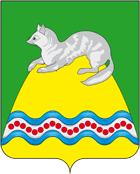                                                     СОБРАНИЕ ДЕПУТАТОВКРУТОГОРОВСКОГО СЕЛЬСКОГО ПОСЕЛЕНИЯСОБОЛЕВСКОГО МУНИЦИПАЛЬНОГО РАЙОНАКАМЧАТСКОГО КРАЯРЕШЕНИЕ28  марта  2019 г № 18128-внеочередная сессия 3-го созыва« Отчет Главы Крутогоровского сельского поселения за 2018 год»Заслушав и обсудив отчет Главы Администрации Крутогоровского сельского поселения  о проделанной работе за 2018 годСобрание депутатов Крутогоровского сельского поселения РЕШИЛО: Принять и утвердить отчет Главы  Администрации Крутогоровского сельского поселения за 2018 год, согласно приложению1.Рекомендовать главе поселения руководствоваться в работе Федеральным законом № 131-ФЗ от 06.10.2003г. для выполнения намеченных задач на 2019 год.Направить настоящее Решение Главе Крутогоровского сельского поселения для подписания и официального опубликования.Председатель Собрания депутатов Крутогоровского сельского поселения                             Г.Н. ОвчаренкоПриложение № 1«28_» _марта_2019ОТЧЕТ ГЛАВЫ АДМИНИСТРАЦИИ КРУТОГОРОВСКОГО СЕЛЬСКОГО ПОСЕЛЕНИЯ ЗА 2018 ГОДОтчет Главы Крутогоровского сельского поселения о работе администрации за 2018 год. Уважаемые депутаты Крутогоровского сельского поселения, приглашенные, односельчане! Завершился ещё один год работы в рамках реализации 131-ФЗ «Об общих принципах организации местного самоуправления в Российской Федерации. Вопросы местного значения органов местного самоуправления поселения определяются статьёй 14 вышеуказанного закона, а главная задача исполнительной власти - решая их, стремиться повышать качество жизни жителей, которое включает в себя не только такие характеристики как уровень дохода, здоровья, образования, но и возможности организации досуга, комфортные жилищные условия, благоприятную окружающую среду. Именно на решение этих проблем и была нацелена работа администрации Крутогоровского  сельского поселения в прошедшем году. Предлагаемый вашему вниманию отчёт основан на показателях оценки эффективности деятельности органов местного самоуправления  Крутогоровского сельского поселения Соболевского муниципального района, достигнутых в 2018 году. И перед тем, как начать отчет, мне бы хотелось выразить слова искренней благодарности всем тем, кто оказывал и продолжает оказывать помощь сельской администрации в решении различных вопросов. Площадь поселения составляет –260 гектар. На территории поселения работает Крутогоровская школа, в которой обучаются наши дети в количестве - 26 учеников. Работает детский сад, который посещают - 7 детей. Имеется больница.  Работает почта, Пожарная часть.  Приоритетом в работе Администрации поселения была и остается – забота о благосостоянии жителей, которых сегодня в Крутогоровском сельском поселении проживает – 334 человека За 2018 год на территории поселения родилось 1 - ребенок, умерло – 7 человек. Численность населения старше трудоспособного возраста составляет 91 человек,  Численность детей до 18 лет (включительно) - 40 человека  Численность населения в трудоспособном возрасте - 156 человека; Численность безработных, официально зарегистрированных в ЦЗН – 10 человек Основные направления деятельности Администрации в прошедшем году строились в соответствии с Уставом поселения, а также главным в работе являются обращения и наказы жителей поселения для решения жизненно необходимых и первостепенных задач в сфере социально-экономических отношений, вопросов благоустройства, коммунального хозяйства, здравоохранения, образования, культуры и спорта. Это все определяет в дальнейшем совместную программу действий Администрации и Собрания депутатов Крутогоровского  сельского поселения. В своей работе мы стремился к тому, чтобы ни одно обращение не осталось без внимания. Все заявления и обращения граждан были рассмотрены своевременно и по всем даны ответы и разъяснения. Главой сельского поселения было принято граждан на личном приеме 368 человек. Основными вопросами, волнующими граждан, были: земельные вопросы, вылет и выезд граждан в районный центр и краевой,   лимиты на вылов рыбы, электроснабжение, ритуальные услуги, доставка почты, водоснабжение, обследование жилья, оформление земельных участков в аренду и др.  Проводилась работа по оформлению приватизации жилья. Приватизировано в 2018 г 1 квартира, аренда земельного участка оформили 1 человек. За истекший год в администрацию за получением справок, выписок, характеристик обратилось порядка 586 человек, за нотариальными действиями -158 человек. В 2018 году в администрацию из всех уровней поступило 684 документа и большая их часть для исполнения и ответа. Специалистами подготовлены и направлены ответы на исполнительные документы в письменном виде и по электронной почте. За прошедший период издано 73 постановления и 161 распоряжение Администрации по вопросам местного значения, В 2018 году было проведено 6 заседаний Собрания депутатов Крутогоровского сельского поселения, было рассмотрено и принято 46 решений. Среди них наиболее значимые: Это 1. Исполнение бюджета муниципального образования за 2017 год и поквартальное исполнение 2018 года. 2. В связи с изменением федерального законодательства вносились изменения в действующие нормативно- правовые акты. 3. Принимались решения по утверждению различных положений и правил необходимых для деятельности администрации поселения. 4.Об утверждении налоговых ставок. 5. Рассматривался и утверждался бюджет на 2019 год и др. Администрацией сельского поселения обеспечивалась законотворческая деятельность Собрания  депутатов и администрации Крутогоровского сельского поселения. За отчетный период специалистами администрации были подготовлены, вынесены на рассмотрение и утверждены 14 административных регламентов администрации Крутогоровского сельского поселения по предоставлению муниципальных услуг: Администрация Крутогоровского сельского поселения принимала участие в выборах Президента РФ. Администрацией поселения ведется исполнение отдельных государственных полномочий в части воинского учета. На воинском учете в Крутогоровском сельском поселении состоит 74 человека. Реализация полномочий органов местного самоуправления в области Экономики и финансов осуществляется в соответствии с Бюджетным кодексом, Положением о Бюджетном процессе, О порядке расходования резервного фонда, Положением о муниципальной казне, и конечно же о местном бюджете.                                                                    Анализируя показатели эффективности развития Крутогоровского сельского поселения следует сказать, что в соответствии с утвержденным бюджетом в этом году, как и каждый год большое внимание уделялось вопросам благоустройства территории поселения. Любовь к родным местам, забота о людях, готовность созидать на благо поселения – принципиальная позиция администрации поселения. Администрацией поселения в этом направлении проделана следующая работа: Чисто не там где не убирают, а там где не мусорят. С таким обращением мы обратились ко всем жителям нашего поселения, и оно дало первые положительные результаты. Улицы стали намного чище территории дворов краше. Первые шаги в этом направлении были трудные.. Первые мои помощники это инициативные жители поселка. С их помощью я надеюсь, мы переломили стереотип, что за забором не мое и нас это не касается. На территории поселения проводили субботники. Участие принимали все сознательное население. На территории 10- ти жилых домов установлены красивые скамейки для отдыха и урны для мусора Жители четырех домов   высадили многолетние цветы (ирисы, нарциссы, тюльпаны). В весенне-летний период были неоднократные возгорания, причиной которых являлось безнадзорное сжигание мусора и сухой травы жителями поселения. Для борьбы с пожарами постоянно в исправном состоянии содержатся гайки роты и другие приспособления для забора воды. На постоянной основе проводится профилактическая работа с семьями группы риска. Проводятся адресные обходы частных домовладений семей злоупотребляющих спиртными напитками. Проводятся противопожарные инструктажи и беседы. Социальная сфера. В своей работе мы всегда уделяем особое внимание пожилым людям. Традиционно проводятся мероприятия ко всем памятным датам, поздравляем наших уважаемых юбиляров.  На территории поселения одиноких пенсионеров обслуживает социальный работник нагрузка 11человек. Если есть желающие всем будет предоставлен соцработник для его обслуживания. Все усилия мы вкладываем в подрастающее поколение. Культура основная работа с детьми до 18 лет проводится, конечно же в школе поселения. Школьники является активными участниками практически всех мероприятий проводимых на нашей территории, День Победы, День знаний и множество других мероприятий организованы с большой душой и теплотой. Работниками молодежного центра было проведено 16 мероприятий: • день Победы, • день защиты детей,  • Новогодние утренники, балы Работники культуры принимают активное участие в экологических субботниках, очищали прилегающие территорий двух детских площадок от мусора и веток. Мероприятия «Широкая масленица» - проводы зимы Я, не буду зачитывать план работы на 2019 год, он у нас есть на нашем сайте и на доске объявлений и вы можете, с ним там ознакомится. Задачи, которые стоят перед администрацией поселения на 2019 год, сложные: • необходимо сделать все, для максимального привлечения доходов в бюджет поселения; • задействовать все ресурсы и возможности учреждений, чтобы увеличить число оказываемых услуг населению, добиться массового вовлечения людей разных поколений в творческие объединения; • вовлечение молодежи в социально полезную деятельность; • сделать так, чтобы каждый житель поселения мог получить необходимую помощь по обеспечению повседневных потребностей, пробудить инициативу населения в обустройстве своего места жительства ведь именно от этого зависит качество жизни. • Освещение – заменить в поселке светильники уличного освещения по улице Сахалинская ,Набережная • Произвести ремонт  обелиска погибшим в годы ВОВ • Активизация работы по выявлению нарушений в сфере благоустройства и жизнедеятельности поселения для передачи актов в административную комиссию. • Изготовление СД на тротуарную дорожку в п. Крутогоровский ул. Сахалинская • Капитальный ремонт канализации по адресу: ул.Заводская 15,обшивка фасада по адрсу: Сахалинская 52,Устройство трех контейнерных площадок на три мусорных бака, ремонт покрытия пешеходной дорожки-500м. шириной1,2м.В ЗАКЛЮЧЕНИИ СВОЕГО ВЫСТУПЛЕНИЯ ХОЧУ СКАЗАТЬ, ЧТО деятельность местной власти – это практически всё, чем окружён человек, и конечно же мы пытаемся сотрудничать и решать многие вопросы все вместе. Спасибо всем Вам, жители поселения за то, что понимаете нас, помогаете в работе, принимаете участие в жизни поселения. Я хочу выразить благодарность руководству ООО РК «Крутогоровский», ООО «Заря» АО «Корякэнерго», за оказанную помощь в развитии поселения. У нас хватит сил и желания довести задуманное до конца. Спасибо за внимание. С уважением глава Крутогоровского СП                 Овчаренко Г.Н.